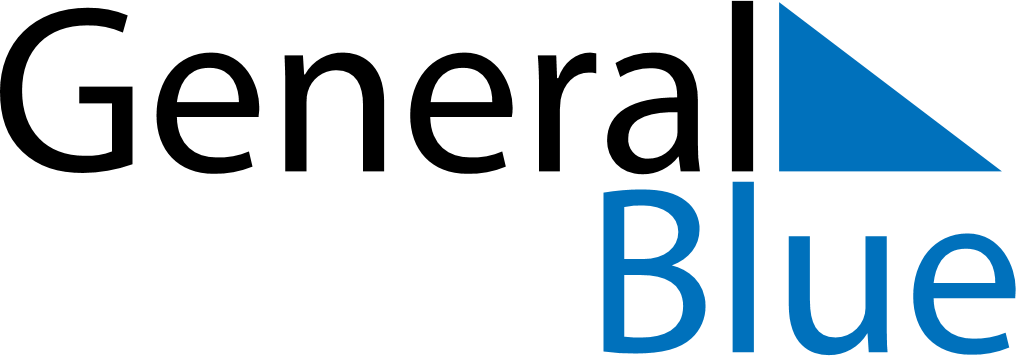 Daily PlannerApril 27, 2026 - May 3, 2026Daily PlannerApril 27, 2026 - May 3, 2026Daily PlannerApril 27, 2026 - May 3, 2026Daily PlannerApril 27, 2026 - May 3, 2026Daily PlannerApril 27, 2026 - May 3, 2026Daily PlannerApril 27, 2026 - May 3, 2026Daily Planner MondayApr 27TuesdayApr 28WednesdayApr 29ThursdayApr 30FridayMay 01 SaturdayMay 02 SundayMay 03MorningAfternoonEvening